RONA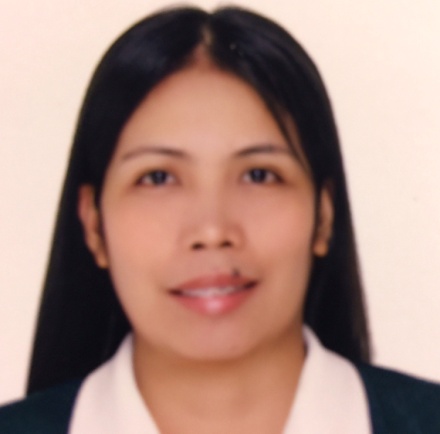 Rona.381401@2freemail.com Career Objective:To be part of a prestigious organization that will encourage my growth and expertise/experience.Work ExperienceGo Colors GarmentsFujairah City Center\ Deira City Center	Sales Staff	November 2017- April 2018Welcome and greet customersAssist customers and offer the latest promotion Stock merchandising and stock requisitionPrepare daily sales report, stock inventory and cash on handMonitoring stock availabilityCleaning  and Ensuring that the shop is presentableSigurd MicroelectronicsHokou, Hsinchu , Taiwan, R.O.C          Production Operator /Team Leader	July 2014-July 2017Operate Testing machines for Wafers (capacitors)Train new operators how to handle testing machinesLoc-Seal Industrial CorporationMagsaysay Avenue, Davao City, Philippines	Accounting Clerk	June 2011-April 2014Prepare payrollPrepare cheques  for payables and cash disbursementManagement of petty cash transaction Monitoring and controlling account payables and ensuring debt pay on timeMaintain up to date billing systemMaintain accounts receivable customer file and recordsMonitor customers account details for non-payments, delayed payments and other irregularities.Research and resolve payment discrepanciesPrepare bank depositsPrepare bank reconciliationFilling DocumentsRegency Inn Villa Abrille, Davao City, Philippines 	Admin Assistant	May 2009-January 2011Assist in general administration officeReceive and answer emails and correspondentsAssist in preparing documents for a meeting/conferencePerform encoding works and photo-copyingGaisano Mall of DavaoBajada Avenue, Davao City, Philippines	Cashier/Checker	April 2005-April 2009Received payment by cash, checks, credit cards, vouchers or automatic debitsIssue receipts, refunds, credits, or changes due to customersCount money in cash drawers at the beginning of the shifts to ensure are correct and that there is adequate changeGreet customers entering the establishmentsMaintain orderly and clean checkout areasJollibee/Freemont Foods CorporationSM Ecoland Davao City		Counter Crew	June 2001-December 2001Take customer order and paymentsPrepare customer order Clean counter and prepare condiments  (spoon ,fork, tissue)Attend customer inquiry and questionsEDUCATIONAL BACKGROUNDTERTIARY	University of Mindanao	Davao City, Philippines		Bachelor of Science in AccountancySECONDARY 	San Emmanuel National High School	Tacurong City, Sultan Kudarat, PhilippinesPRIMARY	San Pablo Elementary School 	Tacurong City, Sultan Kudarat, PhilippinesPersonal Details Date of Birth:	July 29, 1981	Nationality:		Filipino	Sex:			Female 	Height:		5’3 	Weight:		52kgs	Civil Status:		SingleReference is available upon request